ALCANCE DEL PROYECTO DE CONSTRUCCIÓN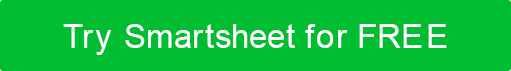 PLANTILLAVISIÓN GENERAL DEL PROYECTO INFORMACIÓN GENERALUBICACIÓNLAS PARTESresumen del alcance del trabajoEnumere todas las actividades que el Contratista suministrará, incluida la mano de obra, la supervisión, el equipo, las herramientas, los materiales, las pruebas, los materiales instalados y consumibles, y los servicios para:alcance del desglose del trabajoLos servicios incluidos en la Obra se definen a continuación.DISEÑO E INGENIERÍAGESTIÓN DE PROYECTOSCOMPRAS / AGILIZACIÓN / LOGÍSTICASUBCONTRATACIÓNCONSTRUCCIÓNRESPONSABILIDADES Y EXCLUSIONES DE LAS PARTESSERVICIOS DE SITIO Y LOGÍSTICACALENDARIO E HITOS4.1VISIÓN GENERAL DEL PROGRAMA4.2FECHAS DE MILESTONEENTREGAS5.1VISIÓN GENERAL ENTREGABLE5.2 ENTREGABLESSALUD Y SEGURIDAD AMBIENTALCALIDADACCESORIOSHISTORIAL DE VERSIONESHISTORIAL DE VERSIONESHISTORIAL DE VERSIONESHISTORIAL DE VERSIONESHISTORIAL DE VERSIONESVERSIÓNAPROBADO PORFECHA DE REVISIÓNDESCRIPCIÓN DEL CAMBIOAUTORPREPARADO PORTÍTULOFECHAAPROBADO PORTÍTULOFECHAPROPIETARIO DEL PROYECTOCONTRATISTA DEL PROYECTODESCRIPCIÓN DEL PROYECTOUBICACIÓN DEL PROYECTODOMICILIO LEGALDESCRIPCIÓN DEL LUGAR DE TRABAJO"Contratista" es:"Propietario" es:"Propietario del proyecto" es:DESCRIPCIÓN DEL HITOFECHA DE INICIOFECHA DE FINALIZACIÓNENTREGASARCHIVO ADJUNTODÍASESTADOPLAN DE EJECUCIÓN DEL PROYECTOPLAN DE SEGURIDAD/PLAN DE SEGURIDAD Y SALUD AMBIENTALPLAN DE CALIDADPLAN DE SEGURIDAD Y SALUD AMBIENTALHORARIO DE TRABAJOPLAN DE GESTIÓN DE INFORMES DE PROGRAMACIÓNREGISTRO DE RESOLUCIÓN DE PROBLEMASNOMBRE ADJUNTOUBICACIÓN / ENLACERENUNCIACualquier artículo, plantilla o información proporcionada por Smartsheet en el sitio web es solo para referencia. Si bien nos esforzamos por mantener la información actualizada y correcta, no hacemos representaciones o garantías de ningún tipo, expresas o implícitas, sobre la integridad, precisión, confiabilidad, idoneidad o disponibilidad con respecto al sitio web o la información, artículos, plantillas o gráficos relacionados contenidos en el sitio web. Por lo tanto, cualquier confianza que deposite en dicha información es estrictamente bajo su propio riesgo.